FORMULARIO ÚNICO DE TRÁMITE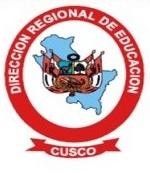 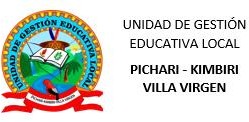 RM Nº 0445-2012 EDFORMATO   GRATUITOI. RESUMEN DEL PEDIDO:    I. RESUMEN DEL PEDIDO:    I. RESUMEN DEL PEDIDO:    II. DEPENDENCIA O AUTORIDAD A QUIEN SE DIRIGE:II. DEPENDENCIA O AUTORIDAD A QUIEN SE DIRIGE:II. DEPENDENCIA O AUTORIDAD A QUIEN SE DIRIGE:DIRECTOR DE LA U.G.E.L. PICHARI KIMBIRI VILLA VIRGENDIRECTOR DE LA U.G.E.L. PICHARI KIMBIRI VILLA VIRGENDIRECTOR DE LA U.G.E.L. PICHARI KIMBIRI VILLA VIRGENIII. DATOS DEL SOLICITANTE:Persona NaturalIII. DATOS DEL SOLICITANTE:Persona NaturalIII. DATOS DEL SOLICITANTE:Persona NaturalApellido PaternoApellido MaternoNombresApellido PaternoApellido MaternoNombresApellido PaternoApellido MaternoNombresPersona JurídicaRazón SocialTipo de DocumentoDNI:	RUC:	Carnet de ExtranjeríaIV. DIRECCIÓN:Mz.  / Jr.  / Calle ReferenciaDepartamento:	Provincia:		Distrito: Teléfono de Domicilio:		Celular Personal:   Autorizo se me notifique al siguiente correo electrónico:         Persona JurídicaRazón SocialTipo de DocumentoDNI:	RUC:	Carnet de ExtranjeríaIV. DIRECCIÓN:Mz.  / Jr.  / Calle ReferenciaDepartamento:	Provincia:		Distrito: Teléfono de Domicilio:		Celular Personal:   Autorizo se me notifique al siguiente correo electrónico:         Persona JurídicaRazón SocialTipo de DocumentoDNI:	RUC:	Carnet de ExtranjeríaIV. DIRECCIÓN:Mz.  / Jr.  / Calle ReferenciaDepartamento:	Provincia:		Distrito: Teléfono de Domicilio:		Celular Personal:   Autorizo se me notifique al siguiente correo electrónico:         Persona JurídicaRazón SocialTipo de DocumentoDNI:	RUC:	Carnet de ExtranjeríaIV. DIRECCIÓN:Mz.  / Jr.  / Calle ReferenciaDepartamento:	Provincia:		Distrito: Teléfono de Domicilio:		Celular Personal:   Autorizo se me notifique al siguiente correo electrónico:         DECLARO que los datos presentados en el presente formulario los realizo con carácter de DECLARACIÓN JURADADECLARO que los datos presentados en el presente formulario los realizo con carácter de DECLARACIÓN JURADADECLARO que los datos presentados en el presente formulario los realizo con carácter de DECLARACIÓN JURADADECLARO que los datos presentados en el presente formulario los realizo con carácter de DECLARACIÓN JURADAV. FUNTAMENTOS DEL PEDIDO:V. FUNTAMENTOS DEL PEDIDO:V. FUNTAMENTOS DEL PEDIDO:V. FUNTAMENTOS DEL PEDIDO:VI. DOCUMENTOS QUE SE ADJUNTAN:VI. DOCUMENTOS QUE SE ADJUNTAN:VI. DOCUMENTOS QUE SE ADJUNTAN:VI. DOCUMENTOS QUE SE ADJUNTAN: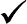 Lugar y FechaLugar y FechaFirma del UsuarioFirma del UsuarioNombres y Apellidos:Nombres y Apellidos:Nombres y Apellidos:Resumen del Pedido:Resumen del Pedido:Lugar y FechaFirma del UsuarioPágina web oficial:	https://www.ugelpicharikimbirivillavirgen.comPágina web oficial:	https://www.ugelpicharikimbirivillavirgen.com